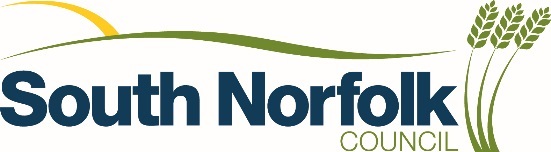 South Norfolk Council Community Infrastructure Levy (CIL) Annual Infrastructure Funding statement for 1st April 2022 to 31st March 2023Regulation 121A, paragraph 1 (b) of The Community Infrastructure Levy Regulations 2010 (as amended) requires a “contribution receiving authority” (South Norfolk) to prepare a report in relation to the previous financial year which includes the matters specified in paragraph 1 of Schedule 2. A contribution receiving authority is defined as any charging authority which issues a liability notice during the reported year.The three planning authorities of Norwich City, Broadland and South Norfolk District Councils have a unique partnership arrangement to manage the re-allocation of their Community Infrastructure Levy (CIL) income. Once the amount for neighborhood CIL and an administration fee is deducted, the remaining balance is transferred to a ‘shared pool’ called the Infrastructure Investment Fund (IIF). Together with Norfolk County Council and the New Anglia LEP, the five partners oversee the delivery of a joint Greater Norwich growth programme of projects under the direction of the Greater Norwich Growth Board (GNGB).Since the establishment of the GNGB in 2014, the partnership has allocated over £39m of IIF funding and £54.5m of CIL supported borrowing which has levered in at least an additional £294m to deliver infrastructure projects within the Greater Norwich area.The GNGB’s partnership working practices, and particularly the pooling arrangements of CIL contributions within the IIF, are considered an ‘exemplar model of working’ by the Planning Advisory Service (PAS). They have also cited the GNGB as a partnership who are pursuing ambitious growth agendas under strong strategic leadership and cross boundary collaboration. The GNGB have published their project-specific IIF allocations through their joint Five Year Infrastructure Investment Plan on an annual basis since 2016, before it became a legislative requirement to publish this information within an Infrastructure Funding Statement (IFS). Unfortunately, Greater Norwich’s unique CIL pooling arrangements does not concur with a requirement to report CIL allocations on a District specific basis, because their partnership approach delivers infrastructure cross boundaries. Therefore all CIL re-allocation information required within an IFS continues to be publicly reported within the GNGB’s Five Year Infrastructure Investment Plan which can be found here. The GNGB also report their CIL income and allocations within each AMR here,Allocations from the IIF are currently restricted to the four thematic groups as agreed within the Greater Norwich adopted CIL charging policy. These are Transport, Education, Green Infrastructure and Community (which includes sports). When CIL was initially adopted, local authorities were required to report a Regulation 123 list confirming the infrastructure thematic groups which were considered within their CIL charging calculations and therefore the groups to which CIL can be reallocated to. The need for this list was withdrawn by legislation from September 2019, but this does not automatically allow other groups to apply to the IIF because the Greater Norwich authorities are still adhering to their locally adopted CIL charging policy. The GNGB understand the funding pressures that other infrastructure thematic groups are experiencing and were planning to undertake a review of CIL alongside the development of the Greater Norwich Local Plan. Unfortunately this was put on hold following the publication of the Planning For The Future white paper in August 2020, which detailed CIL being replaced by a new type of Infrastructure Levy. Information about this change was expected from central government in 2021, but this has repeatedly been delayed. It is understood that the new Infrastructure Levy is still coming forward but until the future of CIL is more certain the GNGB are required to proceed with their adopted policy.Reporting Information as required by Schedule 2 of Community Infrastructure Levy Regulation 121A for the year 2022 to 2023 for South Norfolk CouncilCIL Payments received and allocated for the Financial year 1st April 2022 – 31st March 2023Funds were distributed to parishes and the GNGB in October 2022 and April 2023 Total receipts received by SNC 		£4,067,601.75Total amount to parish/town Councils	£764,756.61Total for administration 			£203,380.07Total passed to GNGB 			£3,097,469.03Total retained by SNC			£1,996.04Items of infrastructure to which the CIL receipts to which regulation 59F applied have been spent  Paragraph  DescriptionAmount1 (a) The total value of CIL set out in all demand notices issued in the reported year  £2,152,598.981 (b) The total amount of CIL receipts for the reported year £4,067,601.751 (c)The total amount of CIL receipts, collected by the authority, or by another person on its behalf, before the reported year but which have not been allocated   NIL and see GNGB website for details here1 (d) The total amount of CIL receipts, collected by the authority, or by another person on its behalf, before the reported year and which have been allocated in the reported yearNIL and see GNGB website for details here1 (e) The total amount of CIL expenditure for the reported year£4,067,601.75 (passed to GNGB, Parishes & admin)1 (f)The total amount of CIL receipts, whenever collected, which were allocated but not spent during the reported yearSee GNGB website for details here1 (g) In relation to CIL expenditure for the reported year, summary details of- The items of infrastructure on which CIL (including land payments) has been spent and the amount of CIL spent on each itemSee GNGB website for details hereThe amount of CIL spent on repaying money borrowed, including any interest, with details of the items of infrastructure which that money was used to provide (wholly or in part)    See GNGB website for details here The amount of CIL spent on administrative expenses pursuant to regulation 61, and that amount expressed as a percentage of CIL collected in that year in accordance with the regulations £203,380.07 (5% of total CIL collected) 1 (h) In relation to CIL receipts, whenever collected, which were allocated but not spent during the reported year, summary details of the items of infrastructure on which CIL (including land payments) has been allocated and the amount of CIL allocated to each item.   See GNGB website for details here  1 (i) The amount of CIL passed to- Any parish council under regulation 59A or 59B and £764,756.61Any person under regulation 59 (4) £3,097,469.03  passed to GNGB to spend 1 (j) Summary details of the receipt and expenditure of CIL receipts to which regulations 59e or 59F applied during the reported year including-   The total CIL receipts that regulations 59E and 59F applied to£1,996.04The items of infrastructure to which the CIL receipts to which regulations 59E and 59F applied have been allocated or spent, and the amount of expenditure allocated or spent on each item£268.56See separate box for details 1 (k) Summary details of any notices served in accordance with regulation 59E, including The total value of CIL receipts requested from each parish council NILAny funds not yet recovered from each parish council at the end of the reported year NIL1 (l)The total amount of-  CIL receipts for the reported year retained at the end of the reported year other than those to which regulation 59E or 59F applied NIL CIL receipts from previous years retained at the end of the reported year other than those to which regulation 59E or 59F applied NILCIL receipts for the reported year to which regulation 59E or 59F applied retained at the end of the reported year £1,996.04CIL receipts from previous years to which regulation 59E or 59F applied retained at the end of the reported year £15,656.05 ParishPlanning No.Amount Received               £Admin 5%        £       Parish / Town 15%                         £Parish / Town 25%       
£Amount Retained under reg 59F 
£Amount to GNGB 
£Alburgh2020/1754                8,872.97                 443.65                1,330.95              7,098.37 Ashwellthorpe2022/1368                2,017.22                 100.86                    302.58              1,613.78 Ashwellthorpe2021/1229              21,216.46             1,060.82                3,182.47           16,973.17 Aslacton2022/1712                1,120.68                   56.03                    168.10                 896.55 Barnham Broom2022/1096                3,362.03                 168.10                    504.30              2,689.63 Bracon Ash2019/2558              22,724.68             1,136.23                3,408.70           18,179.75 Bramerton2020/2049              18,336.08                 916.80                2,750.41           14,668.87 Bressingham2016/2962              11,102.11                 555.11                1,665.32              8,881.68 Bressingham2022/1045                    784.47                   39.22                    117.67                 627.58 Brockdish2022/0431                1,872.23                   93.61                    280.83              1,497.79 Carleton Rode2019/2210              40,726.33             2,036.32                6,108.95           32,581.06 Chedgrave2022/0489                2,017.22                 100.86                    302.58              1,613.78 Chedgrave2021/0372              13,308.02                 665.40                1,996.20           10,646.42 Colney2021/1964              12,434.81                 621.74                         1,865.22              9,947.85 Cringleford2018/2836                    543.00                   27.15                 135.75                 380.10 Cringleford2021/2623                6,907.91                 345.40             1,726.98              4,835.53 Cringleford2021/2623                3,723.74                 186.19                 930.94              2,606.61 Cringleford2018/2836           722,404.04           36,120.20        180,601.01         505,682.83 Deopham2021/2100                4,169.46                 208.47                    625.42              3,335.57 Diss2021/2265              11,662.03                 583.10                1,749.30              9,329.63 Diss2017/2372                7,602.53                 380.13                1,140.38              6,082.02 Diss2022/0625                    413.25                   20.66                      61.99                 330.60 Diss2021/0307           107,826.31             5,391.32              16,173.95           86,261.04 Diss2018/2699              23,080.15             1,154.01                3,462.02           18,464.12 Ditchingham2019/1925              75,325.44             3,766.27              11,298.82           60,260.35 Ditchingham2022/0321                3,663.71                 183.19                    549.56              2,930.96 East Carleton2021/1316              45,629.43             2,281.47                6,844.41           36,503.55 Easton2020/0962           355,274.12           17,763.71           88,818.53         248,691.88 Easton2020/0962           473,698.82           23,684.94        118,424.71         331,589.17 Flordon2021/0847                3,245.70                 162.29                    486.86              2,596.55 Forncett2022/1880                1,168.35                   58.42                    175.25                 934.68 Framingham Earl2022/0628              14,603.80                 730.19                2,190.57           11,683.04 Great Moulton2021/1589                1,362.91                   68.15                    204.44              1,090.32 Haddiscoe2022/1124                    735.44                   36.77                    110.32                 588.35 Heckingham2022/0287              52,212.78             2,610.64                7,831.92           41,770.22 Hempnall2022/0892                1,008.61                   50.43                    151.29                 806.89 Heywood2019/0654                    872.15                   43.61                             130.82                 697.72 Hingham2020/1691                    493.25                   24.66                      73.99                 394.60 Hingham2019/1493              24,286.08             1,214.30                3,642.91           19,428.87 Hingham2020/0841              17,649.79                 882.49                2,647.47           14,119.83 Little Melton2019/2485           246,449.98           12,322.50              36,967.50         197,159.98 Loddon2021/1550                4,095.76                 204.79                    614.36              3,276.61 Long Stratton2016/0094              30,001.27             1,500.06                4,500.19           24,001.02 Long Stratton2016/1823                7,803.80                 390.19                1,170.57              6,243.04 Morley St Botolph2019/2575                6,382.64                 319.13                    957.40              5,106.11 Morningthorpe and Fritton2019/2545                2,762.19                 138.11                    414.33              2,209.75 Morningthorpe and Fritton2022/0633                1,036.62                   51.83                    155.49                 829.30 Newton Flotman2022/1384                2,633.59                 131.68                    395.04              2,106.87 Norton Subcourse2022/0817                1,377.38                   68.87                    206.61              1,101.90 Poringland2022/1429                3,572.15                 178.61                 893.04              2,500.50 Pulham Market2021/1610                    843.04                   42.15                    126.46                 674.43 Pulham Market2020/2350                1,686.08                   84.30                    252.91              1,348.87 Pulham St Mary2021/1228              35,154.68             1,757.73                5,273.20           28,123.75 Redenhall with Harleston2018/2305              28,737.41             1,436.87                4,310.61           22,989.93 Redenhall with Harleston2016/0599                    913.33                   45.67                    137.00                 730.66 Redenhall with Harleston2019/1618           236,072.47           11,803.62              35,410.87         188,857.98 Runhall2022/1418                    945.57                   47.28  141.84                756.45 Spooner Row2021/2744                2,864.73                 143.24                    429.71              2,291.78 Spooner Row2020/0955              30,963.23             1,548.16                4,644.48           24,770.59 Spooner Row2022/0095              14,113.53                 705.68                2,117.03           11,290.82 Starston2020/1206              10,756.49                 537.82                1,613.47              8,605.20 Thurton2021/0921                2,000.00                 100.00                    300.00              1,600.00 Thurton2021/0921                    463.29                   23.16                      69.49                 370.64 Tibenham2022/0031                1,849.11                   92.46                    277.37              1,479.28 Tivetshall St Mary2021/2002                    892.22                   44.61                    133.83                 713.78 Trowse2019/2318           177,872.97             8,893.65              26,680.95         142,298.37 Trowse2021/2817                1,718.84                   85.94                    257.83              1,375.07 Winfarthing2021/1912                1,173.23                   58.66                    175.98                 938.59 Woodton2020/1506           102,971.82             5,148.59              15,445.77           82,377.46 Woodton2021/1447              57,607.59             2,880.38                8,641.14           46,086.07 Wreningham2021/1696              12,786.08                 639.30                1,917.91           10,228.87 Wymondham2021/1968              18,942.01                 947.10                2,841.30           15,153.61 Wymondham2019/1804           892,582.26           44,629.11            133,887.34         714,065.81 Wymondham2022/0529                4,111.48                 205.57                    616.72              3,289.19 Wymondham2022/0561                2,024.22                 101.21                    303.63              1,619.38 Wymondham2021/1967                1,854.68                   92.73                    278.20              1,483.75 Wymondham2022/0300                    127.90                     6.40                      19.19                 102.31 Total         4,067,601.75        203,380.07            373,225.65        391,530.96                         1,996.04     3,097,469.03 Parish ProjectExpenditureBedinghamCommunity BBQ£147.53Framingham Pigot  Replacement defibrillator batteries £121.03Total £268.56